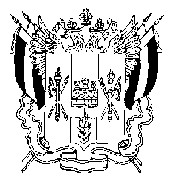 ТЕРРИТОРИАЛЬНАЯ ИЗБИРАТЕЛЬНАЯ КОМИССИЯ ЗЕРНОГРАДСКОГО РАЙОНА РОСТОВСКОЙ ОБЛАСТИПОСТАНОВЛЕНИЕ05 марта 2021г.                                                                                  № 4-6г.ЗерноградОб изменении в составе участковой избирательной комиссии избирательного участка, участка референдума № 68301 марта 2021 года поступило заявление, с просьбой вывести из состава участковой избирательной комиссии избирательного участка, участка референдума № 683 по семейным обстоятельствам от Голубевой Елены Евгеньевны, выдвинутой в состав участковой комиссии собранием избирателей по месту жительства.В соответствии с п.п.а) п.6  ст.29  Федерального закона от 12 июня 2002 года № 67-ФЗ «Об основных гарантиях избирательных прав и права на участие в референдуме граждан Российской Федерации»,Территориальная избирательная комиссия Зерноградского района Ростовской области ПОСТАНОВЛЯЕТ:Прекратить полномочия члена участковой избирательной комиссии с правом решающего голоса избирательного участка, участка референдума № 683 Голубевой Е. Е.Направить настоящее постановление в Избирательную комиссию Ростовской области.Направить настоящее постановление в участковую избирательную комиссию избирательного участка, участка референдума № 683.Разместить настоящее постановление на сайте ТИК Зерноградского района Ростовской области в информационно-телекоммуникационной сети «Интернет».Контроль за исполнением данного постановления возложить на секретаря комиссии Демченко М. С.Председателя комиссии				                     О. Н. МоисеевСекретарь комиссии 							  М. С. Демченко